№14(562)			 		   	                       07 апреля 2016 г.Официальное издание органов местного самоуправленияШапкинского сельсовета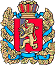 ШАПКИНСКИЙ СЕЛЬСКИЙ СОВЕТ ДЕПУТАТОВЕНИСЕЙСКОГО РАЙОНА	КРАСНОЯРСКОГО КРАЯ	Уважаемые жители п. Шапкино!        В связи с наступлением весеннее-летнего пожароопасного периода на территории Шапкинского сельсовета запрещается:Разведение открыто огняПоджег сухой травыНарушение требований пожарной безопасности влечет наложение административного штрафа в размере от двух тысяч рублей.Нарушение требований пожарной безопасности, повлекшее возникновение пожара и уничтожение или повреждение чужого имущества от четырех тысяч до пяти тысяч рублейАДМИНИСТРАЦИЯОтпечатано в администрации Шапкинского сельсовета на персональном компьютере по адресу: Россия, Красноярский край, Енисейский район, п. Шапкино, ул. Центральная, 26, тел. 70-285 Распространяется бесплатно. Тираж 10 экз.